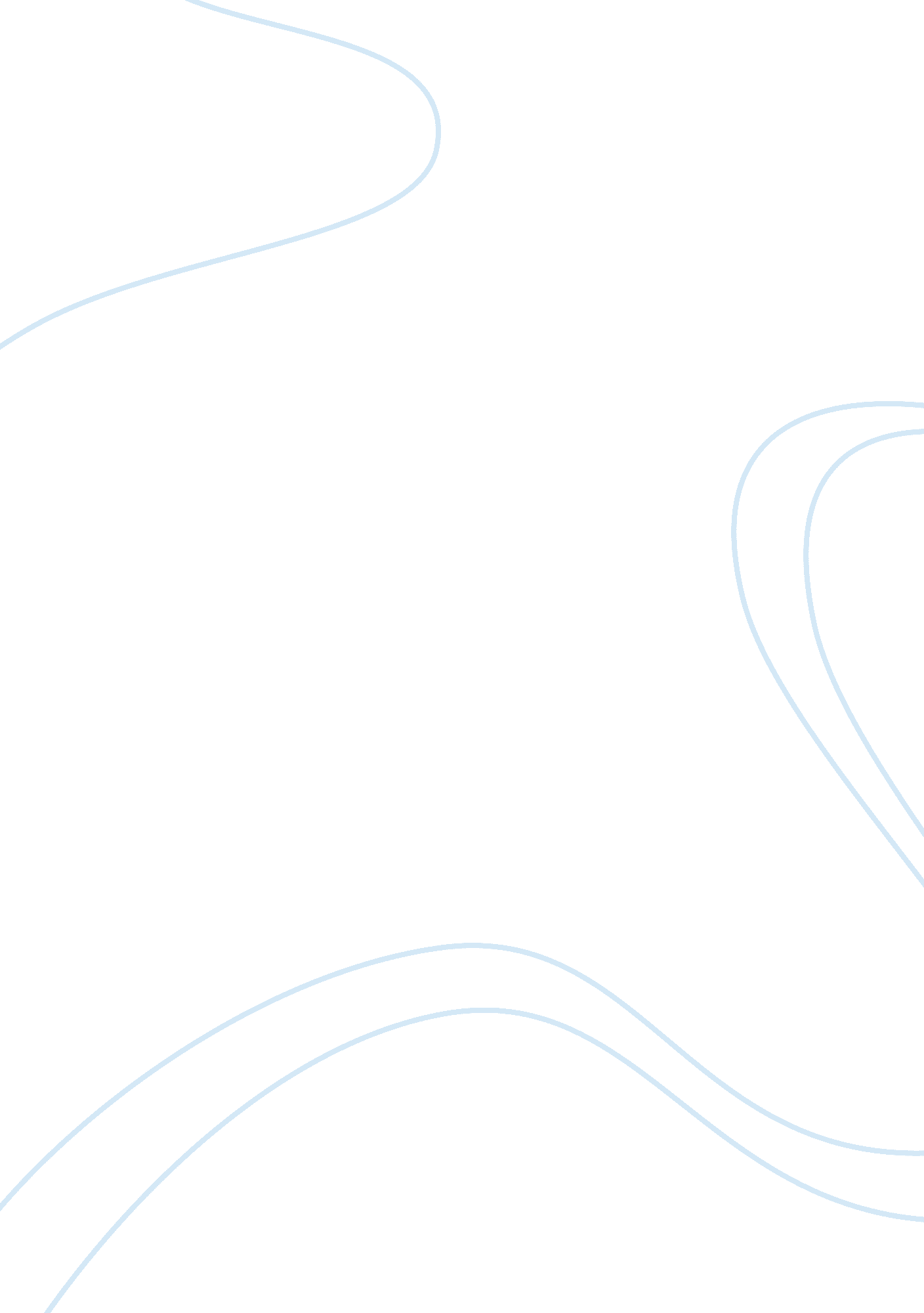 Extra curriculum activities essay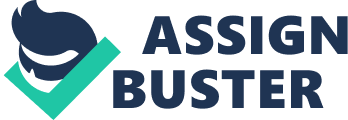 An ideal school need more capable options such as play. art and music—to excel at all degrees. The school works provided to pupils by instructors have their ain academic importance. Nevertheless that entirely does non carry through the schooling and acquisition demands and criterions. In some schools. the educational systems are merely based upon fixed set of classs that excludes excess course of study activities. doing insufficient or restrictiveness for the student’s comprehension accomplishments and imaginativenesss. Although it is believed that today’s schools have the best instruction system including excess course of study activities. it is yet underestimated in many schools. These activities will convey many benefits to pupils. Involving pupils to take part in excess course of study activities is really of import in assisting them to develop many accomplishments such as working and societal accomplishments. Of class. while there are decidedly a big sum of benefits to extra course of study activities for pupils. there needs to be a balance between that and school work. Geting involved in a few different activities is a great pick to better assorted accomplishments and attitudes. and is decidedly good in all facets. but excessively many activities can ensue in pupils holding academic jobs and more. Therefore. it is of import for pupils to put some bounds in being involved in excess course of study activities. Besides non every pupil is a huffy scientist or a mathematician. so these excess topic picks give pupils a opportunity to develop accomplishments in peculiar countries they are good in. Students learn about long term committednesss when they are involved in extracurricular activities as good. which is another first-class benefit. When they join one of the activities or nines. they commit themselves to that activity for a period of clip. Learning to take on committednesss is of import. and these activities can learn pupils this of import lesson. Many times. being involved in extracurricular activities helps to raise the ego regard of teens. There are many teens that feel worthless or that there is nil they are good at. Teenss struggle with ego regard. and these activities are a manner that they can construct self regard. Everyone wants to happen something that they are truly good at. and extracurricular activities provide them with a manner that they can acquire involved in something and truly shine. giving their ego esteem a encouragement. Geting involved in extracurricular activities besides allows pupils to acquire involved in assorted involvements. It is of import for pupils to be really diverse in their involvements. These activities allow them to research a scope of involvements that they may hold. Students should be allowed to take another measure frontward and be able to research the universe of art and music and to be able to foster their endowment and research their ain potency in other countries. There are legion advantages for pupils to take part in excess course of study activities. Therefore schools should be encouraged to affect pupils in these activities that increase the students’ dignity. ability to believe creatively. emotional apprehension. societal webs and overall increase their academic public presentations. With so many benefits and advantages. how can schools except excess Curriculum Activities? 